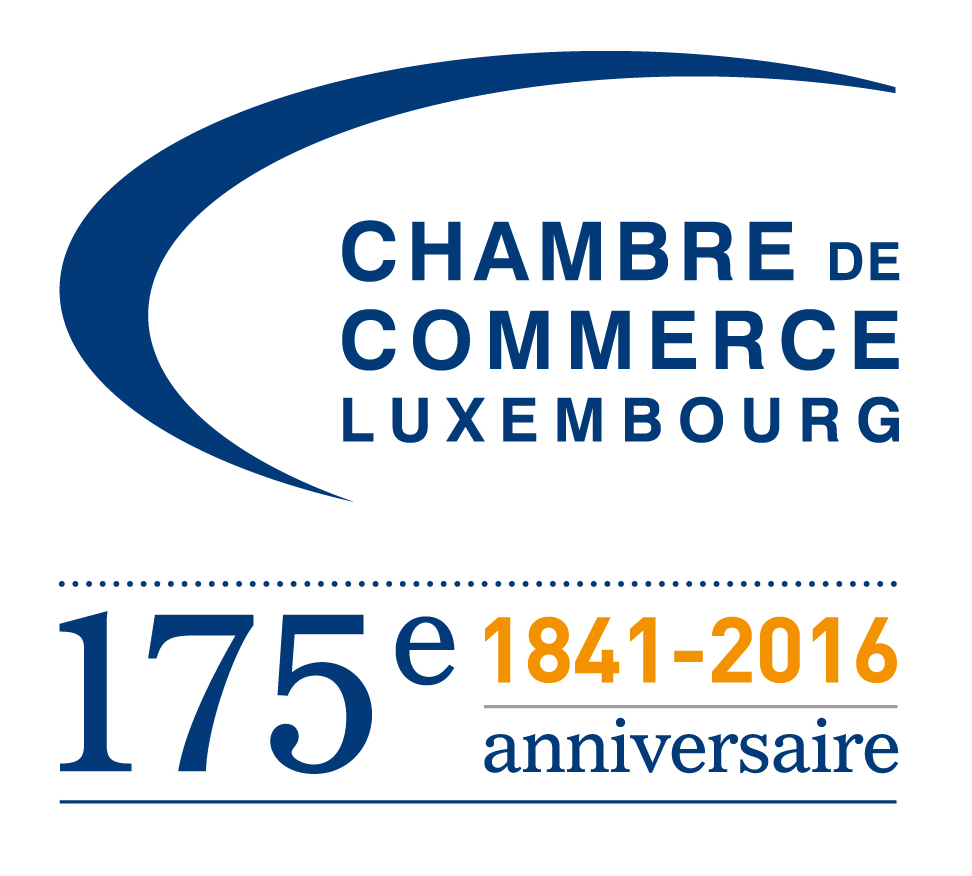 Merci de retourner le formulaire Jusqu’au 21 avril 2016 à				Chambre de Commerce							Sarah Nilles/Viviane Hoor 							fax: 42 39 39-822 							e-mail: latinamerica@cc.lu Séminaire pays : Découvrez le potentiel de CubaLundi 25 avril 2016Chambre de CommerceFormulaire d’inscriptionEntreprise:			………………………………………………………………………..Prénom, Nom:			………………………………………………………………………..Fonction:			………………………………………………………………………..Rue, No.:			………………………………………………………………………..CP, Ville:			………………………………………………………………………..Mobile:		          		..………………………………………………………………………E-mail:				……………………………………………………………………….. Souhaite participer au séminaire Souhaite un rendez-vous bilatéral (dans la matinée) avec Jean-Serge R. Dias de Sousa, Attaché économique et commercial, Brussels Invest & Export, La Havane. Le cas échéant, merci de donner une brève description de vos activités et indiquer les questions que vous souhaitez poser.Description de mes activités: ......………….………………………………………………………….………………………………………………………………………………………………………………………………………………………………………………………………………………………………………………………………………………………………………………………………………………………………………………………………………………………………………………………………………………………………………………………………………………………………………………………………………………………………………………………………………………Questions que je souhaite poser à l’attaché : ……………………………………………………… …………………………………………………………………………………………………………………………………………………………………………………………………………………………………………………………………………………………………………………………………………………………………………………………………………………………………………………………………………………………………………………………………………………………………Si une mission multi-sectorielle était organisée à Cuba, je serais intéressée à participer:	OUI			NON				Date:____________________________________